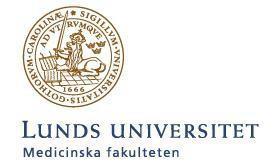 Institutionen för hälsovetenskaperSpecialistsjuksköterskeutbildning inriktning operationssjukvårdKursDatumNamn  samt ev BasgruppsnummerUppgiftens Titel/ Ladok provkod